ОБЯЗАТЕЛЬНЫЕ документы для предоставления бесплатного питания на 2022-2023 учебный год:1. Заявление на предоставление бесплатного питания.2. Копия свидетельства о рождении или копия паспорта ребенка.3. Копия паспорта родителя (заявителя).4. Документ подтверждающий проживание на территории Лен.обл.(Ф9, Ф8, Ф6)5. Копия снилс ребенка и родителя.6. Документы, подтверждающие состав семьи.7. Документ, подтверждающий полномочия законного представителя, представителя обучающегося (для опекаемых). 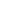 8. Справка о доходах ОБОИХ родителей (за последние 6 месяцев)9. Для детей, семья которых находится в трудной жизненной ситуации, детей, жизнедеятельность которых объективно нарушена в результате сложившихся обстоятельств и которые не могут преодолеть данные обстоятельства самостоятельно или с помощью родителей, составляется акт обследования условий жизни несовершеннолетнего, описывается ситуация (обязательно).10. Для многодетных и малоимущих семей, для детей инвалидов предоставляется документ подтверждающий статус.